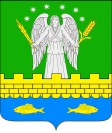 АДМИНИСТРАЦИЯ МИХАЙЛОВСКОГО СЕЛЬСКОГО ПОСЕЛЕНИЯКУРГАНИНСКОГО РАЙОНА ПОСТАНОВЛЕНИЕ              от  08.02.2019               	  	                 №   29           ст-ца  МихайловскаяОб утверждении Положения о порядке размещениянестационарных торговых объектов, объектов по оказанию услуг на территории Михайловского сельского поселения  Курганинского районаВ  соответствии Федеральным законом Российской Федерации от              6 октября 2003 года № 131-ФЗ «Об общих принципах организации местного самоуправления в Российской Федерации», Федеральным законом  Российской  Федерации  от  28 декабря 2009 года № 381-ФЗ «Об основах государственного регулирования торговой деятельности в Российской Федерации», Законом Краснодарского края от 31 мая 2005 года № 879-КЗ «О государственной политике Краснодарского края в сфере торговой деятельности»,  постановлением главы администрации (губернатора) Краснодарского края от   11 ноября  2014 года № 1249 «Об утверждении Порядка разработки                     и утверждения органами местного самоуправления схем размещения нестационарных торговых объектов на территории Краснодарского края», Уставом Михайловского сельского поселения Курганинского района, зарегистрированным Управлением Министерства юстиции Российской Федерации  по Краснодарскому краю от 3 июля  2017 года                                    № RU 235173052017001, в целях обеспечения единого порядка размещения нестационарных торговых объектов, объектов по оказанию  услуг на земельных участках, в зданиях, строениях, сооружениях, находящихся в муниципальной собственности либо государственная собственность на которые не разграничена на территории Михайловского сельского поселения  Курганинского района, расширения  реализации  продукции  местных и краевых сельскохозяйственных товаропроизводителей, стимулирования торговли сельскохозяйственными и продовольственными товарами, путем  создания  достаточного  количества  торговых  мест  п о с т а н о в л я ю:1. Утвердить Положение о порядке размещения нестационарных торговых объектов, объектов по оказанию услуг на территории  Михайловского сельского поселения   Курганинского   района (прилагается).                                                     22. Признать утратившим силу постановление администрации Михайловского сельского поселения Курганинского района от 29 октября 2018 года № 220 «Об утверждении Положения о порядке размещения нестационарных торговых объектов, объектов по оказанию услуг на территории Михайловского сельского поселения Курганинского района».         3. Опубликовать  настоящее постановление в периодическом печатном средстве массовой информации органов местного самоуправления Михайловского сельского поселения «Вестник органов местного самоуправления Михайловского сельского поселения, Курганинского района» и разместить на официальном сайте администрации Михайловского сельского поселения Курганинского района.4. Контроль за выполнением настоящего постановления оставляю за собой 5. Постановление вступает в силу со дня его официального опубликования.Глава Михайловского сельского поселенияКурганинского района						                          О.З. Нычик___________________________________________________________________Проект подготовлен и внесен:Заместителем главыМихайловского  сельского поселения                                           О.В. НовожиловаПроект согласован:Начальник общего отделаМихайловского сельского поПОЛОЖЕНИЕо порядке размещения нестационарных торговых объектов, объектов по оказанию услуг на территории Михайловского сельского поселения Курганинскго районаОбщие положения.1.1. Положение о размещении нестационарных торговых объектов, объектов по оказанию услуг на территории  Михайловского сельского поселения Курганинского района (далее – Положение) разработано в целях создания условий для обеспечения жителей Михайловского сельского поселения  Курганинского района услугами торговли и определяет порядок и условия размещения нестационарных торговых объектов на территории Михайловского сельского поселенияКурганинскго района.1.2. Положение распространяется на отношения, связанные с размещением нестационарных торговых объектов, объектов по оказанию услуг (далее – Объект) в зданиях, строениях, сооружениях на землях общего пользования, находящихся в муниципальной собственности Михайловского сельского поселения  Курганинского района, а также земельных участках государственная собственность на которые не разграничена.1.3. Нестационарный торговый объект (далее – НТО) – торговый объект, представляющий собой временное сооружение или временную конструкцию, не связанную прочно с земельным участком вне зависимости от наличия или отсутствия подключения (технологического присоединения) к сетям инженерно-технического обеспечения, в том числе передвижное сооружение.1.4. Для целей настоящего Положения используются следующие определения и виды Объекта:сезонные Объекты:1.4.1.1. торговая палатка – НТО, представляющий собой оснащенную прилавком легковозводимую сборно-разборную конструкцию, образующую внутреннее пространство, не замкнутое со стороны прилавка, предназначенный для размещения одного или нескольких рабочих мест продавцов и товарного запаса на один день торговли;                                                  21.4.1.2. бахчевый развал – НТО, представляющий собой специально оборудованную временную конструкцию в виде обособленной открытой площадки или установленной торговой палатки, предназначенный для продажи сезонных бахчевых культур;1.4.1.3. елочный базар - НТО, представляющий собой специально оборудованную временную конструкцию в виде обособленной открытой площадки для новогодней (рождественской) продажи натуральных хвойных деревьев и веток хвойных деревьев;1.4.1.4. летняя площадка (кафе) - специально оборудованное временное сооружение, в том числе при стационарном объекте торговли или общественного питания, представляющее собой площадку для размещения предприятия общественного питания для дополнительного обслуживания питанием и (или без) отдыха потребителей;1.4.1.5. передвижной торговый объект - вид НТО, представляющий собой передвижную конструкцию, в том числе сборно-разборную, с возможностью неоднократного перемещения (тележки, лотки, палатки и иные специальные приспособления, установки); 1.4.1.6. аттракцион – игровая надувная комната для развлечения в общественных местах, создающая для посетителей развлекательный эффект за счет психоэмоциональных или биомеханических воздействий.мелкорозничные и иные несезонные Объекты:1.4.2.1. торговый автомат (вендинговый аппарат) – НТО, представляющий собой техническое устройство, предназначенное для автоматизации процессов продажи, оплаты и выдачи штучных товаров в потребительской упаковке в месте нахождения устройства без участия продавца;1.4.2.2. киоск – НТО, представляющий собой сооружение без торгового зала с замкнутым пространством, внутри которого оборудовано одно рабочее место продавца и осуществляют хранение товарного запаса;1.4.2.3. торговый павильон – НТО, представляющий собой отдельно стоящее строение (часть строения) или сооружение (часть сооружения) с замкнутым пространством, имеющее торговый зал и рассчитанное на одно или несколько рабочих мест продавцов. Павильон может иметь помещения для хранения товарного запаса;1.4.2.4. торгово-остановочный комплекс – место остановки транспортных средств по маршруту регулярных перевозок, оборудованное для ожидания городского наземного пассажирского транспорта (навес), объединенное единой архитектурной композицией и (или) элементом благоустройства, с одним или несколькими Объектами.1.4.2.5. Автоцистерна - нестационарный передвижной торговый объект, представляющий собой изотермическую емкость, установленную на базе автотранспортного средства или прицепа (полуприцепа), предназначенную для осуществления развозной торговли жидкими товарами в розлив (молоком,                                                 3квасом и другим), живой рыбой и другими гидробионтами (ракообразными, моллюсками и прочими).1.4.2.6. Развозная торговля - форма мелкорозничной торговли, осуществляемая вне стационарной торговой сети, с использованием специализированных или специально оборудованных для торговли транспортных средств, а также мобильного оборудования, применяемого только в комплекте с транспортным средством. К развозной торговле относят торговлю с использованием автомобиля: автолавки, автофургона, тонара, автоприцепа, автоцистерны, магазина-вагона.1.4.2.7. Разносная торговля - форма мелкорозничной торговли, осуществляемая вне стационарной торговой сети путем непосредственного контакта продавца с покупателем в организациях, на транспорте, дому или улице. К разносной торговле относят торговлю с рук, ручных тележек, через прилавки, из корзин и иных специальных приспособлений для демонстрации, удобства переноски и продажи товаров.Лоток - передвижной Объект, осуществляющий разносную торговлю, не имеющий торгового зала и помещений для хранения товаров, представляющий собой легко возводимую сборно-разборную конструкцию, оснащенную прилавком, рассчитанную на одно рабочее место продавца, на площади которой размещен товарный запас на один день.1.4.2.9. Автомагазин (торговый автофургон, автолавка) – нестационарный торговый объект, представляющий собой автотранспортное или транспортное средство (прицеп, полуприцеп) с размещенным в кузове торговым оборудованием, при условии образования в результате его остановки (или установки) одного или нескольких рабочих мест продавцов, на котором(ых) осуществляют предложение товаров, их отпуск и расчет с покупателями.1.4.2.10. Торговая тележка - нестационарный торговый объект, представляющий собой оснащенную колесным механизмом конструкцию на одно рабочее место и предназначенный для перемещения и продажи штучных товаров в потребительской упаковке.1.4.2.11. Торговая галерея - нестационарный торговый объект, выполненный в едином архитектурном стиле, состоящий из совокупности, но не более пяти (в одном ряду) специализированных павильонов или киосков, симметрично расположенных напротив друг друга, обеспечивающих беспрепятственный проход для покупателей, объединенных под единой временной светопрозрачной кровлей, не несущей теплоизоляционную функцию.          1.4.2.12. Нестационарная торговая сеть- торговая сеть, включающая в себя нестационарные торговые объекты.1.5. Нестационарные торговые объекты, объекты по оказанию услуг не могут быть объектами недвижимости, не подлежат техническому учету в бюро технической инвентаризации, права на них не подлежат регистрации в Едином государственном реестре прав на недвижимое имущество и сделок с ним.                                                41.6. При осуществлении торговой деятельности в Объекте должна соблюдаться его специализация.Специализация Объекта - торговая деятельность, при которой восемьдесят и более процентов всех предлагаемых к продаже товаров (услуг) от их общего количества составляют товары (услуг) одной группы.1.7. Схема размещения Объектов (далее - Схема) - документ, состоящий из двух частей, графической и текстовой, содержащий сведения о размещении нестационарной торговой сети, объектов по оказанию услуг на территории Михайловского сельского поселения  Курганинского района.1.8. Размещение Объекта на территории Михайловского сельского поселения  Курганинского района осуществляется в соответствии со Схемой, утвержденной постановлением администрации муниципального образования Курганинский район.1.9. Размещение Объекта осуществляется на основании договора о предоставлении права на размещение Объекта на платной основе в соответствии с расчетом размера платы за предоставление права на размещение Объекта, утвержденным решением Совета Михайловского сельского поселения  Курганинского района.1.10. Уполномоченным органом по размещению Объекта является администрация Михайловского сельского поселения Курганинского района в лице специалиста  администрации Михайловского сельского поселения  Курганинского района (далее — специалист).1.11. Требования, предусмотренные настоящим Положением, не распространяются на отношения, связанные с размещением Объекта на территории розничных рынков и ярмарок, в стационарных торговых объектах, иных зданиях, строениях, сооружениях или на земельных участках, находящихся в частной собственности, а также при проведении праздничных и иных массовых мероприятий, имеющих краткосрочный характер.Розничная торговля в Объектах в местах, не предусмотренных Схемой на территории Михайловского сельского поселения Курганинского района, считается несанкционированной, а лица, ее осуществляющие, привлекаются к ответственности в соответствии с нормативными правовыми актами Российской Федерации и Краснодарского края.Деятельность в Объекте должна осуществляться в соответствии с правилами продажи отдельных видов товаров, правилами оказания услуг общественного питания, санитарными нормами и правилами, требованиями федерального законодательства в сфере защиты прав потребителей, трудового законодательства, а также соответствовать требования безопасности для жизни и здоровья людей и др.Размещение Объектов, их техническая оснащенность должны отвечать санитарно-эпидемиологическим, противопожарным, экологическим и другим установленным федеральными законами требованиям.1.12. Размещение Объекта осуществляется путём проведения Конкурса                        на     предоставление     права    на     размещения    Объекта   на   территории                                                5Михайловского сельского поселения  Курганинского района (далее – Конкурс) сроком до 5 лет. 1.13. Предметом Конкурса является предоставление права размещения Объекта на территории Михайловского сельского поселения Курганинского района  в соответствии со Схемой, утвержденной постановлением администрации муниципального образования Курганинский район.Решение о проведении Конкурса принимается администрацией Михайловского сельского поселения  Курганинского района и утверждается постановлением администрации Михайловского сельского поселения  Курганинского района.1.14. На  специалиста администрации Михайловского сельского поселения Курганинского района  возложено осуществление функций по организации и проведению конкурса. Специалист:организует подготовку, размещение на официальном сайте администрации Михайловского сельского поселения  Курганинского района в информационно-телекоммуникационной сети «Интернет» извещения                               о проведении конкурса; принимает от претендентов заявки (с прилагаемыми к ним документами) и ведёт их учёт по мере поступления в журнале регистрации заявок с присвоением каждой заявке номера;обеспечивает сохранность заявок и прилагаемых к ним документов;по окончании срока приёма заявок и прилагаемых к ним документов на участие в конкурсе, передаёт конкурсной комиссии по предоставлению права на размещение Объекта (далее – Конкурсная комиссия) поступившие документы;по письменным запросам претендентов даёт разъяснения по процедуре проведения Конкурса;1.15. Процедуру определения победителя Конкурса осуществляет Конкурсная комиссия, состав которой утверждается постановлением администрации Михайловского сельского поселения Курганинского района.1.16. Срок предоставления права на размещение Объекта устанавливается:для павильонов, киосков, в том числе в составе торгово-остановочных комплексов – до 5 лет;для нестационарных передвижных (буксируемых) торговых объектов –лотков, палаток, автомагазинов (автолавки, автоцистерны), изометрические емкости до 1 года;для объектов, функционирующих в весенне-летний период, до 7 месяцев (с 1 апреля по 31 октября);для объектов по реализации бахчевых культур – до 5 месяцев (с 1 июня по 31 октября);для объектов по реализации кваса из кег в розлив и торговых автоматов по продаже кваса – до 6 месяцев (с 1 мая по 31 октября);                                                6для торговых автоматов - техническое оборудование (устройство), предназначенное для продажи товаров без участия продавца – до 5 лет.1.17. Правом на бесконкурсное заключение договора о предоставлении права на размещение Объекта (далее – Договор) обладают добросовестные (не имеющие  задолженности по арендной плате на землю, выполняющие правила благоустройства территории) индивидуальные предприниматели и юридические лица (далее – Заявители), чьи места размещения Объектов включены в Схему и имеющие заключенные до 1 марта 2015 года договоры аренды земельных участков.  Для этой категории заявителей договоры аренды заменяются договорами о предоставлении права на размещение Объекта на территории Михайловского сельского поселения Курганинского  района.Плата за предоставление права на размещение Объекта производится в соответствии с расчетом, утвержденным муниципальным правовым актом Михайловского сельского поселения  Курганинского района.Договор заключается согласно поданным заявлениям на предоставление права на размещение Объекта без проведения конкурса, по форме согласно приложению № 2 к настоящему Положению, с приложением документов на срок, указанный заявителем в заявке, но не более чем на 5 лет. По окончании срока действия Договор, заключенный с администрацией Михайловского сельского поселения Курганинского района, может быть перезаключен на новый срок с добросовестными предпринимателями и юридическими лицами (выполняющими условия Договора).1.18. Перечень документов, которые должен подать заявитель для получения права на размещение Объекта на конкурсной основе:а) документы, подтверждающие полномочия лица на осуществление действий от имени участника Конкурса (для юридического лица – копии решения или выписки из решения юридического лица о назначении руководителя, или копии доверенности уполномоченного представителя в случае представления интересов лицом, не имеющим права на основании учредительных документов действовать от имени юридического лица без доверенности, копии документа, удостоверяющего личность; для индивидуального предпринимателя – копии документа, удостоверяющего личность индивидуального предпринимателя, или копии доверенности уполномоченного индивидуальным предпринимателем представителя и копии документа, удостоверяющего личность представителя);б) справки налогового органа об исполнении налогоплательщиком обязанности по уплате налогов, сборов, страховых взносов, пеней и налоговых санкций, выданной не более чем за 30 дней до дня объявления о проведении Конкурса;в) эскизный проект Объекта, рассмотренноый на градостроительном совете и согласован главой поселения и главным архитектором управления архитектуры и градостроительства администрации муниципального образования Курганинский район  и  архитектором  администрации                                                 7Михайловского сельского поселения Курганинского района (для вновь создаваемых Объектов);г) фотография рабочего места с применением форменной одежды у продавца, сведения о полноте ассортимента по заявленной группе товаров, дополнительные услуги по фасовке товара в упаковку  и другие, представленные заявителем на его усмотрение, сведения, свидетельствующие об уровне культуры и качества обслуживания населения (для действующих Объектов);д) сведения о производстве сельскохозяйственной продукции и продукции её переработки сельхозтоваропроизводителями (декларации об уплате Единого сельскохозяйственного налога за отчетный квартал текущего года, правоустанавливающие документы на земельный участок для производства сельскохозяйственной продукции, документы, подтверждающие наличие производственных мощностей для производства и переработки);е) документы, подтверждающие проведение поверки технических средств измерения (весов, мерных ёмкостей, мерной линейки) в зависимости от ассортимента реализуемой продукции;ж) финансовое предложение (плата за предоставление права на размещение Объекта), которое должно быть не меньше стартового размера финансового предложения (платы за предоставление права на размещение Объекта) на территории Михайловского сельского поселения  Курганинского района, согласно приложению № 3 к настоящему Положению.Копии выписки из Единого государственного реестра юридических лиц (для юридических лиц) или выписки из Единого государственного реестра индивидуальных предпринимателей (для индивидуальных предпринимателей) запрашиваются в порядке межведомственного информационного взаимодействия. Заявитель может представить указанные документы также и самостоятельно.1.19. Перечень документов, которые должен подать заявитель для получения права на размещение Объекта без Конкурса:а) заявление на предоставление права на размещение Объекта без проведения Конкурса, по форме согласно приложению № 4 к настоящему Положению;б) документы, подтверждающие полномочия лица на осуществление действий от имени Заявителя (для юридического лица – копии решения или выписки из решения юридического лица о назначении руководителя, или копии доверенности уполномоченного представителя в случае представления интересов лицом, не имеющим права на основании учредительных документов действовать от имени юридического лица без доверенности, копии документа, удостоверяющего личность; для индивидуального предпринимателя – копии документа, удостоверяющего личность индивидуального предпринимателя, или копии доверенности уполномоченного индивидуальным предпринимателем представителя и копии документа, удостоверяющего личность представителя);                                                 8в) справки налогового органа об исполнении налогоплательщиком обязанности по уплате налогов, сборов, страховых взносов, пеней и налоговых санкций, выданной не более чем за 30 дней до дня подачи документов;г) фотография объекта и рабочего места с применением форменной одежды у продавца , сведения о полноте    ассортимента по заявленной группе товаров, дополнительные услуги по фасовке товара в упаковку  и другие представленные заявителем на его усмотрение сведения, свидетельствующие об уровне культуры и качества обслуживания населения (для действующих Объектов);д) документы, подтверждающие проведение поверки технических средств измерения (весов, мерных ёмкостей, мерной линейки) в зависимости от ассортимента реализуемой продукции;е) финансовое предложение (плата предоставление права на размещение Объекта) при этом также должно быть не меньше стартового размера финансового предложения (платы за предоставление права на размещение Объекта) согласно приложению № 3 к настоящему Положению.ж) договор аренды земельного участка для размещения объекта торговли (временного торгового павильона) заключенного до 1 марта 2015 года.Копии выписки из Единого государственного реестра юридических лиц (для юридических лиц) или выписки из Единого государственного реестра индивидуальных предпринимателей (для индивидуальных предпринимателей) запрашиваются в порядке межведомственного информационного взаимодействия. Заявитель может представить указанные документы также и самостоятельно.Требования к размещению Объекта2.1. Внешний вид Объектов должен соответствовать эскизу (дизайн - проекту), рассмотренному на градостроительном совете и согласованому главой поселения и главным архитектором управления архитектуры и градостроительства администрации муниципального образования Курганинский район, архитектором Михайловского сельского поселения Курганинского района.2.2. При размещении Объектов запрещается переоборудовать их конструкции, менять конфигурацию, увеличивать площадь и размеры Объекта, ограждения и другие конструкции, а также запрещается организовывать фундамент нестационарным Объектам и нарушать благоустройство прилегающей территории.2.3. При размещении передвижных сооружений запрещается их переоборудование (модификация), если в результате проведения соответствующих работ передвижные сооружения не могут быть самостоятельно транспортированы (за счёт движущей силы, вырабатываемой двигателем) или не могут быть транспортированы в составе с механическим транспортным средством, в том числе запрещается демонтаж с передвижных                                                   9сооружений колёс и прочих частей, элементов, деталей, узлов, агрегатов и устройств, обеспечивающих движение передвижных сооружений.2.4. Размещение Объектов, их техническая оснащённость должны отвечать санитарным, противопожарным, экологическим правилам, правилам продажи отдельных видов товаров, соответствовать требованиям безопасности                       для жизни и здоровья людей, условиям приёма, хранения и реализации товара, а также обеспечивать условия труда и правила личной гигиены работников.2.5. Измерительные приборы, используемые в Объекте, должны соответствовать области применения и классу точности, иметь необходимые оттиски поверительных клейм для обеспечения единства и точности измерения.2.6. Не допускается осуществлять складирование товара, упаковок, рекламных конструкций, манекенов, мусора на элементах благоустройства и прилегающей территории.2.7. Торговая деятельность в Объекте осуществляется в режиме, определённом хозяйствующим субъектом, осуществляющим торговую деятельность самостоятельно.2.8. Объекты должны содержаться в надлежащем санитарном состоянии. Должны быть устранены повреждения на вывесках, конструктивных элементах, произведена уборка территории, прилегающей к Объекту.Порядок работы Конкурсной комиссии.3.1. Для проведения Конкурса создаётся Конкурсная комиссия. Состав Конкурсной комиссии утверждается постановлением администрации Михайловского сельского поселения Курганинского района и действует на постоянной основе.3.2. В состав Конкурсной комиссии входят: председатель, заместитель председателя, секретарь и члены комиссии.3.3. Состав Конкурсной комиссии формируется таким образом, чтобы была исключена возможность возникновения конфликта интересов, которые повлияют на принимаемые Конкурсной комиссией решения.3.4. Членами Конкурсной комиссии не могут быть лица, лично заинтересованные в результатах Конкурса (в том числе физические лица, подавшие заявки на участие в Конкурсе, либо состоящие в штате организаций, подавших указанные заявки), либо лица, на которых способны оказывать влияние участники Конкурса и лица, подавшие заявки на участие в Конкурсе (в том числе физические лица, являющиеся участниками (акционерами) этих организаций, членами их органов управления, кредиторами участников Конкурса).3.5. В случае выявления в составе Конкурсной комиссии лиц, указанных в пункте 3.4 раздела 3 настоящего Положения, данные лица не участвуют в работе Конкурсной комиссии при рассмотрении и принятии решения по заявлениям, в рассмотрении которых они могут быть лично заинтересованы.                                               103.6. Формой работы Конкурсной комиссии являются заседания. Заседания Конкурсной комиссии проводятся по мере необходимости. Заседание считается правомочным, если на нём присутствует не менее двух третей от общего числа её членов.3.7. Заседания Конкурсной комиссии открывает и ведёт председатель. В случае отсутствия председателя его функции выполняет заместитель председателя Конкурсной комиссии.3.8. Конкурсная комиссия:принимает решение о проведении Конкурса;вскрывает конверты с документами на участие в Конкурсе;принимает решение о допуске к участию в Конкурсе и признании участником Конкурса, или об отказе в допуске к участию в Конкурсе;рассматривает заявления и документы на участие в Конкурсе;определяет победителей Конкурса.3.9. Решение Конкурсной комиссии принимается большинством голосов от числа присутствующих членов комиссии. В случае равенства голосов решающим является голос председательствующего на заседании Конкурсной комиссии.3.10. Результаты голосования и решение Конкурсной комиссии заносятся в протокол заседания Конкурсной комиссии, который подписывается её членами, присутствовавшими на заседании. Протокол заседания Конкурсной комиссии ведётся секретарём Конкурсной комиссии.4. Условия участия и порядок проведения Конкурса4.1. Условия участия в Конкурсе4.1.1. Участниками конкурса являются: индивидуальные предприниматели, юридические лица, владельцы личных подсобных хозяйств                            (далее – Заявитель), подавшие заявление на предоставление права на размещение Объекта по форме согласно приложению № 1 к настоящему Положению.4.1.2. Для участия в Конкурсе Заявитель направляет или представляет в администрацию заявление по форме согласно приложению № 1 к настоящему Положению с приложением документов и сведений, указанных в пункте 1.18 настоящего Положения.4.1.3. Заявление является официальным документом, выражающим намерение Заявителя принять участие в Конкурсе.Заявитель имеет право отозвать поданное заявление в любой момент не позднее процедуры вскрытия конвертов. 4.1.4. Все документы должны быть прошиты, заверены подписью руководителя юридического лица или прошиты и заверены подписью индивидуального предпринимателя, и иметь   сквозную   нумерацию   страниц. Факсимильные подписи не допускаются. Подчистки и исправления не допускаются, за исключением исправлений, заверенных подписью                                                  11руководителя юридического лица или индивидуального предпринимателя. Все документы, представляемые участниками Конкурса в составе заявления на участие в Конкурсе, должны быть заполнены по всем пунктам.К документам прикладывается опись документов, представляемых для участия в Конкурсе.Документы представляются в запечатанном конверте, на котором указываются:наименование Конкурса; наименование юридического лица, фамилия, имя и отчество индивидуального предпринимателя;ассортимент товаров; адрес размещения Объекта, по которому подаётся заявление в соответствии со Схемой.На конверте не допускается наличие признаков повреждений.    Представленные на участие в Конкурсе документы Заявителю не возвращаются.4.2. Порядок проведения Конкурса4.2.1. Специалист  обеспечивает размещение информационного сообщения о проведении Конкурса на  официальном сайте администрации Михайловского сельского поселения  Курганинского района в информационно-телекоммуникационной сети «Интернет» (далее – официальный сайт) не менее чем за 10 календарных дней до дня начала приёма заявлений и конвертов с документами на участие в Конкурсе (далее – заявка на участие в Конкурсе). Срок подачи заявок должен составлять не менее чем 30 календарных дней.Администрация   вправе внести изменения в информационное сообщение о проведении Конкурса не позднее, чем за 10 календарных дней до дня окончания приёма заявлений с документами на участие в Конкурсе, при этом прием заявок должен быть продлен так, чтобы срок с даты размещения изменений до даты окончания подачи заявок составлял не менее 20 дней.4.2.2.  Информационное сообщение должно содержать следующую информацию:сведения о времени проведения Конкурса;место проведения Конкурса;о предмете конкурса;о существующих обременениях и о порядке проведения Конкурса;об определении лица, выигравшего конкурс;сведения о начальной цене;место получения информации об условиях Конкурса;Дата и времяы начала и окончания приёма заявок;место приёма заявок на участие в Конкурсе.Условия договора, заключаемого по результатам Конкурса, определются организатором Конкурса и должны быть указаны в извещении о проведении Конкурса.                                                   124.2.3. Конкурс проводится путём проведения Конкурсной комиссией следующих процедур:вскрытие конвертов с документами на участие в Конкурсе;рассмотрение заявок на участие в Конкурсе;принятие решения о допуске к участию в Конкурсе и признании участником Конкурса или об отказе в допуске к участию в Конкурсе;определение победителей Конкурса.4.2.4. Наименование – для юридического лица, фамилия, имя и отчество – для индивидуального предпринимателя, наличие в составе заявки на участие в Конкурсе сведений и документов, предусмотренных подпунктом 4.1.2        пункта 4.1 раздела 4 настоящего Положения, объявляются при вскрытии конвертов с документами на участие в Конкурсе и заносятся в протокол вскрытия конвертов с заявками на участие в Конкурсе.В течение 2-х календарных дней со дня вскрытия конвертов с заявками на участие в Конкурсе специалист размещает на официальном сайте администрации Михайловского сельского поселения Курганинского района протокол вскрытия конвертов с заявками на участие в Конкурсе.4.2.5. В день, время и месте, указанные в информационном сообщении                          о проведении Конкурса, Конкурсная комиссия рассматривает заявки на участие в Конкурсе и на основании результатов рассмотрения заявок на участие в Конкурсе принимает решение:о допуске к участию в Конкурсе и признании участниками Конкурса;об отказе в допуске к участию в Конкурсе.Заявителю отказывается в допуске к участию в Конкурсе в случае:непредставления документа на участие в Конкурсе, предусмотренного подпунктом 4.1.2 пункта 4.1 раздела 4 настоящего Положения; содержания недостоверных данных в документах, представленных для участия в Конкурсе;неисполнения требований, предъявляемых к оформлению заявки и к документам в нее входящих, установленных разделом 4 настоящего Положения.Решение о допуске к участию в Конкурсе или об отказе в допуске к участию в Конкурсе оформляется протоколом рассмотрения заявок на участие в Конкурсе. Протокол рассмотрения заявок на участие в Конкурсе размещается специалистом на официальном сайте в течение 2-х календарных дней со дня подписания протокола рассмотрения заявок на участие в Конкурсе.4.2.6. Определение победителя.Конкурсная комиссия определяет победителя в день проведения Конкурса путём сопоставления и оценки заявок на участие в Конкурсе.Победителем Конкурса признаётся участник, предложивший лучшие условия использования Объекта.                                                   134.2.7. Критериями оценки, утвержденными конкурсной документацией и сопоставления заявок на участие в Конкурсе при определении победителей Конкурса являются:                                                 14Величины значимости критериев и порядок их оценки устанавливаются конкурсной документацией.  4.2.8. Победителями Конкурса не признаются участники: в случае, если адрес, указанный в заявлении, отсутствуют в Схеме размещения. Конкурсная комиссия принимает решение об отказе в рассмотрении заявки на участие в Конкурсе по данному адресу; в случае если финансовое предложение участника Конкурса меньше стартового размера финансового предложения на территории Михайловского сельского поселения  Курганинского  района; в случае если в графе «финансовое предложение предпринимателя» в бланке финансового предложения отсутствует финансовое предложение участника Конкурса на предоставление права на размещение Объекта.4.2.9. При наличии одного претендента на предоставление права на размещение Объекта по заявленному адресу Конкурсная комиссия принимает решение о соответствии либо несоответствии заявки единственного участника. В случае если заявления двух или более участников соответствуют условиям Конкурса и их предложения содержат одинаковый размер финансового предложения за предоставление права на размещение Объекта, предпочтение отдаётся участнику, ранее других представившему заявку на участие в Конкурсе.4.2.10. Результаты Конкурса и рассмотрение одной заявки оформляются протоколом оценки и сопоставления заявок на участие в Конкурсе. Протокол оценки и сопоставления заявок на участие в Конкурсе размещается на официальном сайте в течение 2-х рабочих дней со дня его подписания.4.2.11. Протокол оценки и сопоставления заявок на участие в Конкурсе является основанием для заключения с победителем Конкурса Договора.4.2.12. Протоколы, составленные в ходе проведения Конкурса, заявки на участие в Конкурсе, конкурсная документация хранится специалистом не менее чем 5 (пять) лет. 4.2.13. В случаях, если Конкурс признан несостоявшимся, специалист,  на основании решения Конкурсной комиссии, вправе объявить о проведении повторного Конкурса.4.2.14. В случае объявления о проведении повторного Конкурса специалист вправе изменить условия Конкурса.4.2.15. Решение Комиссии об определении победителя Конкурса может быть оспорено заинтересованными лицами в судебном порядке.5. Порядок заключения Договора	5.1. лицо, выигравшее Конкурс, и организатор Конкурса подписывают в день конкурса протокол о результатах конкурса, который имеет силу договора.                                                            15Лицо, уклонившееся от подписания протокола, обязано возместить причиненные этим убытки в части, превышающей размер предоставленного обеспечения.Если в соответствии с законом заключение договора возможно только путем проведения конкурса, при уклонении организатора Конкурса от подписания протокола победитель Конкурса вправе обратиться в суд с требованием о понуждении заключить договор, а также о возмещении убытков, вызванных уклонением от его заключения.	5.2. В случае отказа победителя Конкурса от заключения Договора, Договор заключается со следующим участком, заявке которого присвоен второй номер.В случае согласия участника Конкурса, заявке на участие в Конкурсе которого присвоен второй номер, заключить Договор, проект Договора составляется специалистом путем включения в него условий исполнения Договора, предложенных этим участником. Проект Договора в 2-х экземплярах подлежит направлению специалистом этому участнику в срок, не превышающий десяти дней   с даты признания победителя Конкурса, уклонившимся от заключения Договора. Участник конкурса, заявке на участие в конкурсе которого присвоен второй номер, вправе подписать Договор и передать его в Отдел в течение 10 (десяти) дней с момента получения участником Конкурса проекта Договора, или отказаться от заключения Договора. 5.3.  Конкурсы, в которых участвовал только один участник, признаются несостоявшимися. Договор о предоставлении права на размещение НТО заключается с единственным участником.Непредставление участником Конкурса, заявке на участие в Конкурсе которого присвоен второй номер, в администрацию  в срок, установленный подпунктом 5.2 раздела 5 настоящего Положения, подписанного этим участником экземпляра Договора, считается уклонением этого участника от заключения Договора. В данном случае Конкурс признается несостоявшимся.5.4. В Договор включается обязательное условие об ответственности победителя Конкурса за неисполнение или ненадлежащее исполнение конкурсных обязательств, предусмотренных условиями Конкурса, иных условий Договора.6. Обязанности победителя Конкурса6.1. Победитель Конкурса после заключения Договора и перед началом работы Объекта обязан обеспечить установку Объекта и его готовность к работе в срок, установленный Договором.7. Контроль за размещением и эксплуатацией Объектов7.1. Контроль за соблюдением настоящего Порядка при размещении                      и эксплуатации Объекта осуществляет администрация Михайловского сельского поселения  Курганинского  района в лице специалиста.7.2. Специалист осуществляет учет Объектов и контроль за их размещением на территории Михайловского сельского поселения  Курганинского района.7.3. Архитектор  администрации  Михайловского сельского поселения Курганинского района принимает меры по недопущению самовольного переоборудования (реконструкции) Объектов, в том числе влекущего придание ему статуса объекта капитального строительства.7.4. Мобилизацию в бюджет платежей за предоставление права на размещение Объектов, работу с недоимкой обеспечивают  специалисты по налогам и сборам администрации Михайловского сельского поселения  Курганинского района.Заместитель главы Михайловского сельского поселения Курганинского района                                                                  О.В. Новожилова	ЗАЯВЛЕНИЕ	о предоставлении права на размещениенестационарного торгового объекта, объекта по оказанию услугЗаявитель ___________________________________________________________Юридический (домашний) адрес ________________________________________Ф. И.О. руководителя предприятия ______________________________________ИНН заявителя ___________________контактный телефон__________________ОГРН______________________________________________________________________________________________________________________________________________(номер, дата, кем выдано)Прошу Вас рассмотреть на заседании Конкурсной комиссии по предоставлению права размещения нестационарных торговых объектов, объектов по оказанию услуг на территории Михайловского сельского поселения Курганинского района  возможность размещения ____________________________________________________________________(наименование нестационарного торгового объекта, объекта по оказанию услуг)для реализации ______________________________________________________,расположенного ______________________________________________________________________________________________________________________________________(точный адрес с привязкой к № дома, строения)1.___________________________________________________________________2.___________________________________________________________________3.___________________________________________________________________4.___________________________________________________________________С положением о порядке размещения нестационарных торговых объектов, объектов по оказанию услуг ознакомлен (на).Настоящим заявлением подтверждаем, что в отношении хозяйствующего субъекта не проводится процедура ликвидации и банкротства, деятельность не приостановлена.К заявлению прилагаю пакет (запечатанный конверт) с документами, оформленными в соответствии с требованиями положения о размещении нестационарных торговых объектов, объектов по оказанию услуг.М. П.«____» ____________ 20___г.                         _________________________    (дата подачи заявления)            (Ф. И.О., подпись предпринимателя или руководителя предприятия)«____» ____________ 20___г.                         __________________________(дата принятия заявления)                                     (Ф. И.О., подпись, принявшего заявление)№ регистрации ___________»Заместитель главы Михайловского сельского поселения Курганинского района                                                            О.В. Новожилова                                                            ПРИЛОЖЕНИЕ № 2к Положению о порядке размещениянестационарных торговых объектов, объектов по оказанию услугна территории Михайловского сельского поселения Курганинского района«ТИПОВАЯ ФОРМАдоговора о предоставлении права на размещение нестационарного торгового объекта, объекта по оказанию услуг на территории Михайловского сельского поселения  Курганинского районаДОГОВОР № ____о предоставлении права на размещение нестационарного торгового объекта, объекта по оказанию услуг на территории Михайловского сельского поселения  Курганинского районаст. Михайловская                                                        « ___» __________ 20__ годаАдминистрация Михайловского сельского поселения  Курганинского района, именуемая в дальнейшем «Администрация», в лице главы Михайловского сельского поселения  Курганинского района Олега Захариевича Нычика, действующего на основании Устава № RU 235173052017001 от 03 июля 2017 года, с одной стороны, и ______________________________________________,
(наименование организации, Ф.И.О. индивидуального предпринимателя)
в лице _____________________________________________________________,
                                                   (должность, Ф.И.О.)
действующего на основании ______________________________, именуемое в дальнейшем «Участник», с другой стороны, а вместе именуемые «Стороны», заключили настоящий договор (далее - Договор) о нижеследующем:Предмет Договора1.1. В соответствии с решением Конкурсной комиссии по предоставлению права на размещение нестационарных торговых объектов, объектов по оказанию услуг на территории Михайловского сельского поселения  Курганинского района от _____________________ протокол № ______ Администрация предоставляет Участнику право на размещение нестационарного торгового объекта, объекта по оказанию услуг (далее – Объект), характеристики которого указаны в пункте 1.2. настоящего Договора, в соответствии с эскизным проектом (для новых объектов), являющимся приложением №1 к настоящему Договору, а Участник обязуется разместить Объект  в соответствии с установленными действующим законодательством Российской Федерации требованиями и уплатить плату за предоставление права на его размещение в порядке и сроки, установленные настоящим Договором.1.2. Объект имеет следующие характеристики:место размещения: ___________________________________________________;площадь размещения Объекта _________________________________;период функционирования ____________________________________________;тип Объекта _________________________________________________________.1.3. Срок действия настоящего Договора - с «___» _______________ 20___ года по «___» ________________ 20___ года. Права и обязанности Сторон2.1. Администрация:2.1.1. Осуществляет контроль за выполнением условий Договора              и требований к размещению и эксплуатации Объекта, предусмотренных разделом 2 Положения о размещении нестационарных торговых объектов, объектов по оказанию услуг на территории Михайловского сельского поселения  Курганинского района (далее – Положение).2.1.2. Обеспечивает методическую и организационную помощь                 в вопросах организации торговли, предоставлении услуг населению.2.1.3. В одностороннем порядке имеет право отказаться от исполнения настоящего Договора в следующих случаях:2.1.3.1. в случае нарушения сроков внесения платы за предоставление права на размещение Объекта (наличие просроченной задолженности более чем за три месяца подряд);2.1.3.2. в случаях размещения Участником Объекта, не соответствующего характеристикам, указанным в пункте 1.2 настоящего Договора и/или требованиям законодательства Российской Федерации, и/или самовольного увеличения площади Объекта;2.1.3.3. в случае прекращения Участником в установленном законом порядке своей деятельности;2.1.3.4. в случае не устранения в тридцатидневный срок нарушений, выявленных при обследовании Объекта и отраженных в акте;2.1.3.5. в случае однократного неисполнения Участником обязанностей, предусмотренных пунктами 2.2.10, 2.2.11 настоящего Договора;                                                  32.1.3.6. случаях неоднократного (более двух раз в течение календарного года) неисполнения Участником обязанностей, предусмотренных пунктами 2.2.2, 2.2.3, 2.2.5 настоящего Договора;2.1.3.7. в случае не размещения Объекта в течение трех месяцев с даты заключения настоящего Договора.2.1.4. В случае неисполнения или ненадлежащего исполнения Участником обязанностей, предусмотренных настоящим Договором, направлять Участнику письменное предупреждение (предписание) о необходимости устранения выявленных нарушений условий настоящего Договора, с указанием срока их устранения.2.1.5. Осуществлять иные права в соответствии с настоящим Договором    и законодательством Российской Федерации.2.2. Участник:2.2.1. Обеспечивает установку Объекта и его готовность к работе              в соответствии с эскизным проектом (для новых Объектов).2.2.2. Приступает к эксплуатации Объекта после заключения договора на вывоз твердых коммунальных отходов специализированной организацией         и заключения соглашения с главой поселения на уборку прилегающей                к Объекту территории;2.2.3. Обеспечивает выполнение установленных законодательством Российской Федерации торговых, санитарных и противопожарных норм            и правил организации работы для данного Объекта. Ведет работы по благоустройству прилегающей территории.2.2.4. Обеспечивает постоянное наличие на Объекте и предъявление по требованию контролирующих органов следующих документов:настоящего Договора и эскизного проекта (для новых Объектов);вывески торгового Объекта с указанием наименования организации, места ее нахождения (адреса) и режима ее работы;информацию о регистрации и наименовании зарегистрировавшего его органа;информации для потребителей в соответствии с требованиями законодательства Российской Федерации о защите прав потребителей;подтверждающих источник поступления, качество и безопасность реализуемой продукции;личные медицинские книжки работников с отметкой о прохождении периодических и профилактических медицинских обследований и отметкой      о прохождении гигиенического обучения персонала, предусмотренных Законом Российской Федерации «О защите прав потребителей»;трудового договора с лицом, работающим на Объекте, за исключением индивидуальных предпринимателей, осуществляющих торговую деятельность самостоятельно;иные документы, размещение и/или предоставление которых обязательно в силу законодательства Российской Федерации.                                                    42.2.5. Обеспечивает беспрепятственный доступ Администрации к Объекту для осуществления ею своих прав в соответствии с настоящим Договором и законодательством Российской Федерации.2.2.6. В сроки, установленные настоящим Договором, вносит плату за предоставление права на размещение Объекта (без дополнительного выставления Администрацией счетов на оплату).2.2.7. Выполняет условия эксплуатации подземных и надземных коммуникаций, беспрепятственно допускает на используемую часть земельного участка соответствующие службы для производства работ, связанных с их ремонтом, обслуживанием и эксплуатацией.2.2.8. В случаях изменения наименования, юридического адреса, контактных телефонов, а также изменения банковских и иных реквизитов, обязан письменно уведомить об этом Администрацию в течение двухнедельного срока.2.2.9. Не допускает изменение характеристик Объекта, установленных пунктом 1.2 настоящего Договора.2.2.10. Обязан не производить уступку прав и обязанностей по настоящему Договору.2.2.11. Обязан не производить передачу Объекта в аренду третьему лицу без письменного уведомления Администрации.Плата за предоставление права на размещение Объекта3.1. Размер платы за предоставление права на размещение Объекта составляет _______________ рублей за период ___________________________.                                                                                       (месяц/год/весь срок договора)Расчет годовой платы за предоставление права на размещение Объекта:P∑ = Sм2 x Бс x 12 мес.,где:Р∑ - годовой размер платы за предоставление права на размещение Объекта.Sм2 – площадь Объекта (в соответствии с актом комиссии по определению и уточнению площади размещения нестационарных торговых объектов, объектов по оказанию услуг на территории муниципального образования Курганинский район). Площадь размещения Объекта определяется по внешним границам с учетом выступающих элементов. Если площадь Объекта составляет менее 1 м2, ее значение приравнивается к 1 м2;Бс – базовая стоимость за 1 м2.Расчет стоимости 1 дня:                                          5Стоимость 1 дня = Р∑/365 дней.Расчет платы за предоставление права на размещение Объекта осуществляется ежеквартально пропорционально количеству дней за оплачиваемый период.Для Объектов, реализующих мороженное, прохладительные напитки, квас, живую рыбу и бахчевые культуры в формуле применяется коэффициент сезонности 4 (Р= Sм2 x Бс x 4).3.2. Плата за предоставление права на размещение Объекта вносится Участником ежеквартально (для сезонных – единовременно) до 10 числа месяца, следующего за отчетным кварталом путем перечисления безналичных денежных средств по следующим реквизитам:Получатель: ___________________________________________________,ИНН/КПП _____________, Р/С ______________, ОКТМО _____________,БИК ______________________, КБК ______________________.Назначение платежа: плата за предоставление права на размещение нестационарного торгового объекта, объекта по оказанию услуг.Реквизиты для перечисления платы за предоставление права на размещение Объекта и пени Участник получает ежегодно путем самостоятельного обращения к Администрации не позднее срока внесения первого платежа.3.3. Участники, осуществляющие плату за предоставление права на размещение Объекта и пени путем внесения наличных денежных средств          в организации, осуществляющие прием платежей от населения, могут обращаться к Администрации для получения платежных документов (квитанций) для оплаты.3.4. Внесенная Участником плата за предоставление права на размещение Объекта не подлежит возврату в случае не размещения Участником Объекта.3.5. За нарушение сроков внесения платы за предоставление права на размещение Объекта, установленной Договором, Участнику начисляется пеня  в размере 1/300 ставки рефинансирования Центрального Банка Российской Федерации за каждый календарный день просрочки.Внесение платы за предоставление права на размещение Объекта и пени осуществляется по Договору отдельными платежными документами за каждый квартал, раздельно по плате за предоставление права на размещение Объекта    и по пене. Оплата за предоставление права на размещение Объекта или пени одним платежным документом по нескольким договорам не допускается.Размер платы по Договору за предоставление права на размещение Объекта рассчитывается в соответствии с порядком, установленным нормативным правовым актом Совета Михайловского сельского поселения Курганинского района.                                                         6                   6. Изменение, расторжение и прекращение Договора4.1. Любые изменения и дополнения к настоящему Договору оформляются дополнительным соглашением, которое подписывается обеими сторонами.4.2. Настоящий Договор подлежит прекращению по истечении срока действия, установленного пунктом 1.3 настоящего Договора, а также в случае его расторжения. При этом, прекращение настоящего Договора не является основанием для неисполнения обязательств сторон, возникших из настоящего Договора во время его действия или в связи с его прекращением (расторжением).4.3. Настоящий Договор может быть расторгнут по соглашению сторон, по требованию одной из сторон по решению суда или в связи с односторонним отказом Администрации от исполнения настоящего Договора по основаниям, установленным пунктом 2.1.3 настоящего Договора.4.4. Соглашение о расторжении настоящего Договора подписывается обеими сторонами. В этом случае, настоящий Договор считается прекращенным в срок, установленный соответствующим соглашением               о расторжении.4.5. Решение Администрации об одностороннем отказе от исполнения настоящего Договора вступает в силу и настоящий Договор считается расторгнутым через десять дней с даты надлежащего уведомления (вручения нарочно, посредством почтового отправления с уведомлением о вручении) Администрацией Участника об одностороннем отказе от исполнения настоящего Договора.4.6. Настоящий Договор может быть расторгнут при необходимости использования земельного участка, на котором расположен Объект, для муниципальных нужд, предложив Участнику альтернативные варианты.4.7. Настоящий Договор подлежит расторжению в случае нарушений законодательства об обороте алкогольной и спиртосодержащей продукции, допущенных Участником. Участник лишается права заключения аналогичного договора в течении трех лет с момента расторжения настоящего Договора.4.8. После расторжения Договора Объект подлежит демонтажу Участником в добровольном порядке за счет собственных средств в течение     семи календарных дней.4.9. В случае невыполнения демонтажа Участником в добровольном порядке в течение семи календарных дней, Администрация осуществляет демонтаж Объекта, с отнесением понесенных расходов на Участника.Прочие условия5.1. Изменения и дополнения к Договору действительны, если они оформлены в письменной форме дополнительными Соглашениями                     и подписаны уполномоченными представителями Сторон.5.2. Стороны освобождаются от ответственности за неисполнение                                                   7обязательств по настоящему Договору, если такое неисполнение явилось следствием действия непреодолимой силы: наводнения, землетрясения, оползня и других стихийных бедствий, а также войн. 5.3. Взаимоотношения Сторон, не урегулированные Договором, регламентируются действующим законодательством Российской Федерации.5.4. Договор составлен в 3 (трех) экземплярах, имеющих одинаковую юридическую силу.6. Реквизиты, адреса и подписи Сторон352401 Администрация                                                      Участник
Михайловского сельского поселения              _____________________________
ст-ца Михайловская, ул.Первомайская, 17      _____________________________                                                 
ИНН/КПП __________                                      ______________________________
Р/С _________________                                    ______________________________
ОКТМО _____________________                   ______________________________
КБК _____________________________          ______________________________
Южное ГУ Банка России по
Краснодарскому краю г. Курганинск
_________________________________________________________________
Михайловского сельского поселения Курганинского района_________________ О.З.Нычик                   _____________ (Ф.И.О.)»        (подпись)                                                                          (подпись)Заместитель главы Михайловского сельского поселения Курганинского райна                                                                      О.В. Новожилова«ПРИМЕРНАЯ ФОРМА финансового предложения (платы)и срока размещение нестационарного торгового объекта, объекта по оказанию услугЗаместитель главы Михайловского сельского поселения Курганинского района                                                                     О.В. Новожилова ТИПОВАЯ ФОРМАЗАЯВЛЕНИЯ на предоставление права на размещение нестационарных торговых объектов, объектов по оказанию услуг без проведения конкурса«В конкурсную комиссиюпо предоставлениюправа на размещение нестационарныхторговых объектов,объектов по оказанию услугна территории Михайловского сельского  поселения Курганинского района________________________________ЗАЯВЛЕНИЕна предоставление права на размещение нестационарных торговых объектов, объектов по оказанию услуг без проведения конкурса на территории Михайловского сельского поселения  Курганинского района «___» ____________ 201__г. ____________________________________________________________________ (наименование юридического лица, Ф.И.О. индивидуального предпринимателя)____________________________________________________________________(юридический адрес, ИНН, ОГРН, телефон)именуемый в дальнейшем Заявитель, просит предоставить право на размещение нестационарных торговых объектов, объектов по оказанию услуг на территорииМихайловского сельского поселения  без проведения конкурса по следующей специализации: ____________________________________________________________________(указывается специализация нестационарного торгового объекта, объекта по оказанию услуг и место его нахождения согласно схемы размещения нестационарных торговых объектов,                                                                            2объектов по оказанию услуг на территории муниципального образования Курганинский район)С условиями и порядком на предоставление права на размещение нестационарных торговых объектов, объектов по оказанию услуг на территории Михайловского сельского поселения Курганинского района ознакомлен и согласен: ________________                                               ___________________________    (подпись заявителя)                                                  (расшифровка подписи) К заявлению прилагаются документы согласно описи.
«____» ______________20____г.    _______________   _____________________»                             м.п.                                   (подпись заявителя)         (расшифровка подписи)Заместитель главы Михайловского сельского поселения Курганинского района                                                                     О.В. Новожилова                  ПРИЛОЖЕНИЕУТВЕРЖДЕНОпостановлением администрацииМихайловского сельского поселения Курганинского районаот 08.02.2019  № 29 № п/пНаименование условия (критерии)Документы, подтверждающие соответствие участника конкурсным условиям1Отсутствие задолженности по налогам и сборамсведения об отсутствии задолженности по налогам и сборам – 1 балл.2Предложения по внешнему виду нестационарных торговых объектов, объектов по оказанию услугсогласованный эскизный проект с главой поселения и главным архитектором управления архитектуры и градостроительства администрации муниципального образования Курганинский район – 3 балла;благоустройство прилегающей территории (дополнительное озеленение, наличие урн, установка цветников) – 2 балла.3Уровень культуры и качества обслуживанияналичие форменной одежды у продавца – 1 балл;образец ценника с использованиемсимволики хозяйствующего субъекта – 1 балл;образец нагрудного бейджа с использованием символики хозяйствующего субъекта – 1 балл.4Документы, подтверждающие проведение поверки технических средств измеренияналичие сертификата соответствия технического средства требованиям нормативных документов:- при наличии данного показателя – 1 балл.5Размер финансового предложения за предоставление права на размещение нестационарных торговых объектов, объектов по оказанию услугВыигравшим признается лицо, которое по заключению конкурсной комиссии, заранее назначенной организатором конкурса, предложило лучшие условия.6Время на установку нестационарного торгового объекта, объекта по оказанию услуг (дней) в соответствии с эскизным проектом Минимальный срок – 1 балл, остальные 0 баллов.ПРИЛОЖЕНИЕ № 1к Положению о порядке размещениянестационарных торговых объектов, объектов по оказанию услуг на территории Михайловского сельского поселения Курганинского района«В конкурсную комиссию по предоставлению права на размещение нестационарных торговых объектов, объектов по оказанию услуг на территории Михайловского сельского поселения Курганинского района_________________________________ПРИЛОЖЕНИЕ № 3к Положению о порядке размещениянестационарных торговых объектов, объектов по оказанию услуг на территории Михайловского сельского поселения  Курганинского  района«Финансовое предложение предпринимателя______________________________________________________________________________________________________________________________________(Ф. И.О. предпринимателя, наименование юридического лица)За размещение_______________________________________________________                                                  (тип объекта, ассортимент товаров)_________________________________________________________________________________________________________________________________________________________________________________________________________на период с «____» _____________20__ г. по «____» _______________20__ г.Стартовый размер платы за предоставление права на размещение нестационарного торгового объекта, объекта по оказанию услуг: ежемесячно _____________________________________________ руб.___________________________________________________________________(сумма прописью)Предложение предпринимателя: размер платы за размещение нестационарного торгового объекта, объекта по оказанию услуг ежемесячно_____________ руб. ______________________________________________________________________________________________________________________________________(сумма прописью)срок__________________________________________________________________________________________________________________________________Дата ______________________ Подпись __________________________»              ПРИЛОЖЕНИЕ № 4к Положению о порядке размещениянестационарных торговых объектов, объектов по оказанию услуг на территории Михайловского сельского поселения   Курганинского  района